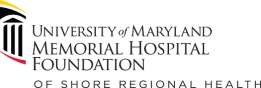 Evaluation Form for Chesapeake College ADN Scholarship  to accompany your Letter of Recommendation Last Name_________________________   First Name ________________  Middle Initial ___   Date of Birth ________________ Academic Year ________________________   Program of Study/Degree _____________________________________________ Applicant:  Please respond to this statement. I agree that the recommendation I am requesting shall be held in confidence by officials of UM Memorial Hospital Foundation and I hereby waive any Rights I may have to examine it.        _____ Yes   _____ NoRecommender Last Name___________________________________    First Name____________________________________ Position/Affiliation________________________________________________________________________________________ Address_________________________________________________________________________________________________ City_________________________________    State_____________________________ Zip/Postal Code_______________________    Country___________________________________________________________ Primary Phone Number______________________   Professional Website____________________________________________ Length of Time Affiliated with Applicant_________   Affiliation with Applicant_________________________________________Evaluation Signature_____________________________________________________________   Date______________________________ Return form along with your Letter of Recommendation to:  UM Memorial Hospital Foundation, Scholarship Program, PO Box 1846, Easton, MD  21601 Effective date:  06/08/2023 Below Average (Lowest 40%) Average (Middle 20%) Above Average (Next 25%) Unusual (Next 5%) Outstanding (Almost Top 5%) Truly Exceptional (Top 5%) Inadequate Opportunity to Observe Intellectual Potential Ability to Work with Others Creativity, Imagination Maturity Communication: Oral Communication: Written Analytical and Problem-Solving Skills Potential as a Nurse Demonstrates a Professional Image Completes Tasks in a Timely Manner Demonstrates Flexibility Good Attendance Record Demonstrates Leadership Skills Good Problem Solver Strength of Overall Endorsement 